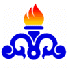 شرکت ملی گاز ایرانشرکت مجتمع گاز پارس جنوبیگزارش شناخت مناقصه عمومي 9028/99(تجدید)انجام خدمات ساليانه بازرسي فني پالایشگاه نهم و دهم شركت مجتمع گاز پارس جنوبيعنوان ، مشخصات كلي ، اهداف كيفي وكمي پروژهخدمات بازرسي فني در تاسيسات پالايشگاه نهم و دهم( منطقه كنگان) شركت مجتمع گاز پارس جنوبي طبق نياز، نفرات و تجهيزات موجود بر اساس استانداردهاي مربوطه و نرم افزار بازرسي فني (/SPIMS AIMS / Galium/credo) به شرح زير مي باشد:انواع خدمات مستمر شامل:جزئيات بازرسي فني تجهيزات ثابت مكانيكي :مستند سازيبازرسي خارجي تجهيزات ثابت مكانيكي بر اساس (PPM)بازرسي داخلي تجهيزات ثابت مكانيكي بازرسي داخلي انواع مبدل هاي حرارتيبازرسي و كاليبراسيون شيرهاي اطمينان و شيرهاي صنعتيبازرسي فني – انواع كوره ها و متعلقات مربوط به آنانبازرسي داخلي و خارجي شبكه خطوط لوله هاي انتقال موادبازرسي از تجهيزات بالابرنده(مكانيكي، هيدروليكي، برقي)انجام آزمايش هاي غير مخرب:آزمايش عيب يابي به روش UT (Ultrasonic flaw detection)آزمايش ضخامت سنجي به روش UT  (توسط پروب هاي سرد و گرم) (Ultrasonic wall thickness measurement)آزمايش PT   (Dye penetrate test)آزمايش  MT(Magnetic particle test)آزمايش  HT(Hardness test)آزمايش  ST(Spark test)آزمايش فشار توسط سيال(آب) يا هوا(Hydrotest pressure, pneumatic test pressure)آزمايش ترموگرافيتست جوشكاران و بازرسي جوشهماهنگي و ارسال نمونه هاي احتمالي براي موسسات يا ازمايشگاه ها جهت اناليز مواد و تاييديه هاي مربوطه با ارائه و تاييد فاكتور و تصويب كارفرما عمليات حفاظت از خوردگي بازرسي و انجام آزمايش هاي كيفي براي پوشش مخازن، خطوط لوله و ساير تجهيزات بازرسي و انجام آزمايش هاي كيفي براي پوشش مخازن، خطوط لوله و ساير تجهيزات  برآورد و انتخاب پوشش هاي حفاظتي براي سرويس هاي مختلف؛ شامل رنگ هاي ضد زنگ، رنگ هاي مقاوم در مقابل حرارت بالا و مواد پلاستيكي و مواد پوششي براي خطوط لوله از قبيل پلي اتيلن ، پروپيلن اپوكسي و محصولات قيري و نوارهاي پلاستيكيبازرسي و اظهار نظر فني خريد انواع رنگ ها، انواع پوششهاي غير فلزي مورد نياز مجتمع بازرسي فني و نظارت بر عمليات عايق كاري گرم و سردبازرسي سيستم حفاظت كاتديك خطوط لوله و سازه هاي زيرزميني و اندازه گيري دوره اي پتانسيل و شدت جريان  اندازه گيري پتانسيل از لوله هاي زير زميني نسبت به الكترود مرجع هر سه ماه از كليه واحد ها و تنظيم ترانسفورمر ركتيفايرها.بازديد هفتگي از كليه ترانسفورمرهاي يكسو كننده سيستم حفاظت كاتديك.اندازه گيري ميزان جريان الكتريكي حفاظت كاتديك بين لوله هاي زير زميني و آند هاي نصب شده در هر ايستگاه بررسي و تجزيه تحليل اندازه گيري هاي انجام شده و بررسي ميزان كاردهي سيستمهاي حفاظت كاتديك نصب شده و ارائه روش جهت رفع اشكال موجود و تهيه گزارشات دوره اي براي عملكرد سيستم.بازرسي آندهاي فداشونده نصب شده در تجهيزات و صدور دستور كار جهت تعويض در صورت لزوم و نظارت بر نصب آنها.محاسبه و طراحي سيستم حفاظت كاتدي(آند فدا شونده يا كاربرد روش شدت جريان اعمالي) تجهيزات مدفونپايش خوردگي داخليبررسي و ارزيابي و تفسير نتايج حاصل از  پايش از طريق نتايج كوپن هاي خوردگي ، پراب هاي مقاومتي ، نتايج آزمايشگاهي كنترل تزريق مواد شيميايي بازدارنده خوردگي فلزاتبررسي نتايج آزمايشگاهي به صورت دوره ايبررسي و اظهار نظر پيشنهاد مواد شيميايي براي تصفيه آب صنعتي و يا مواد شيميايي كند كننده خوردگي داخلي در تجهيزات پالايشي و واحد هاي جانبي بازرسي داخلي دوره اي تجهيزات پالايشگاهيريشه يابي خوردگي ،‌تعيين و تحليل مكانيزم‌هاي شكست Damage mechanism  با استفاده از روش هاي متداول استاندارد ها و ارائه دستورالعمل كنترل خوردگيتهيه و تدوين دستورالعمل هاي مربوط به عمليات اسيد شويي،  بر روي سطوح فولاد زنگ نزن و نظارت بر اسيد شويي براي رفع گرفتگي و تميز كاري رسوب ها و نظارت بر انجام دستورالعملانواع خدمات موردي شامل:خدمات تست‌هاي راديوگرافي تا 70 اينچ طول جوش با عرض 7 سانتيمتر  و تفسير مربوطه  خدمات تست MFL ياتكنيك مشابه مورد تاييد كارفرما و تفسير مربوطه خدمات تست  كف مخازن ذخيره به روش VACUUME  و تفسير مربوطه خدمات تست  Phased Array با دستگاه Omniscan MX2 يا دستگاه معادل مورد تاييدكارفرما با هر ضخامت و تفسير مربوطه خدمات تست  TOFD  با دستگاه Omniscan MX يا دستگاه معادل مورد تاييدكارفرما با هر ضخامت و تفسير مربوطه  خدمات پايش خوردگي Corrosion mapping به روش   Phased Array يا روش ديگر با دستگاه معادل مورد تاييدكارفرما و تفسير مربوطه خدمات تست  Phased Array و TOFD با دستگاه Omniscan MX يا دستگاه معادل مورد تاييدكارفرما و تفسير مربوطه خدمات تست ضخامت سنجي خطوط لوله و تفسير مربوطه به روش  LRUT / SRUT خدمات تست مبدل‌هاي حرارتي  به روش‌هاي ET   به همراه تميزكاري به روش مورد تاييد كارفرما و تفسير مربوطه خدمات تست  مبدل‌هاي حرارتي و Aircoolerها  به روش‌هاي NFT/MFL   به همراه تميزكاري به روش مورد تاييد كارفرما و تفسير مربوطه	 خدمات تست  مبدل‌هاي حرارتي به روش‌هايRFT  به همراه تميزكاري به روش مورد تاييد كارفرما و تفسير مربوطه	 خدمات تست  لوله ها از نظر خوردگي زير عايق به روش Pulsed Eddy Current و تفسير مربوطهخدمات تست  و بازرسي تيوب مبدل‌هاي حرارتي يا Aircoolerها بوسيله بورسکوپ و ارائه گزارش خدمات تست  و بازرسي چشمي، ضخامت سنجي و مستند سازي بازرسي دودکش ها با امکان دسترسي به روش Rope Access و ارائه گزارش	 خدمات تست بازرسي كالا در انبارهاي مجتمع در منطقه خدمات تست بازرسي كالا در داخل کشور خدمات تست بازرسي كالا در خارج از کشورجدول انجام آناليز متريال در محل به روش XRF با دستگاه پيمانكار 	 خدمات تعويض ، شستشو و توزين انواع کوپن خوردگي با دستگاه كارفرما و ارائه گزارشخدمات تست  پوشش خطوط لوله زير زميني و تفسير مربوطه به روش  ACVG و  DCVG خدمات تست  پوشش خطوط لوله زير و تفسير مربوطه به روش  PCM خدمات تست بالابرها، آسانسورها و ارائه گواهينامه معتبرنفرات پيمانكار موظف به ارائه گزارش هاي بازرسي انجام شده بصورت نسخه الكترونيكي و به زبان انگليسي / فارسي (بسته به نوع كار) به همراه مستدلات و عكسهاي الكترونيكي طبق فرمت بازرسي فني مجتمع گاز پارس جنوبي مي باشند.پيمانكار موظف به انجام خدمات شرح پيمان در صورت نياز كارفرما در پالايشگاه هاي ديگر كه كارفرما صلاح بداند خواهد بود كه در قالب اضافه كار ابلاغ خواهد گرديد.زمان انجام خدمات بازرسي فني مستمر بشرح ذيل مي باشد:بازرسي دوره‌اي طبق  PPM(Planned Preventive Maintenance): بازرسي از كليه دستگاه‌هايي كه در اين پيمان آمده است بر اساس الزامات و برنامه زمانبندي استاندارد دستگاه‌ها و خطوط لوله بازرسي مي‌گردند، چگونگي انجام بازرسي هر يك از دستگاه‌ها و تجهيزات مطابق جزئيات مندرج در اين پيمان مي‌باشد.بازرسي فني به صورت غير برنامه‌ريزي شده (D/Mini S): منظور از بازرسي فني به صورت غير برنامه‌ريزي شده انجام عمليات بازرسي آن دسته از دستگاه‌هايي مي‌باشد كه به صورت موردي يا اضطراري از سرويس عملياتي خارج شده‌اند كه چگونگي انجام بازرسي هر يك از اين دستگاه‌ها و تجهيزات مطابق جزئيات بازرسي فني در زمان توقف‌هاي مقطعي دستگاه‌ها، واحد و يا تعميرات اساسي مي‌باشد.بازرسي فني در زمان تعميرات اساسي (D/ S): عمليات بازرسي فني از دستگاه‌ها مطابق با ليست تلفيقي بازرسي فني و بهره‌برداري و تعميرات مي‌باشد كه براساس برنامه ريزي پالايشگاه و مجتمع منجر به دمونتاژ كردن كلي يا جزيي دستگاه توسط واحدهاي ذيربط مي‌گردد و جزئيات بازرسي تجهيزات مطابق با مندرجات پيمان مي‌باشد.تعداد درخواست ارجاعي به پيمانكار در پالايشگاه:جدول محدوده زماني انجام خدمات بازرسي فني: سازمان اجرايي 	سازمان اجرائي انجام خدمات مستمر ساليانه بازرسي فني شركت مجتمع گاز پارس جنوبي به تفكيك پالايشگاه‌ها شامل حداقل نفرات و سمت هاي مورد نياز به شرح ذيل در نظر گرفته شده است:لازم به توضيح است كه پيمانكار حق استفاده از نفرات استخدام شده در خدمات مستمر را در خدمات موردي به هيچ وجه ندارد.شرايط احراز سمت ها 	شرايط احراز نفرات در خدمات مستمر به شرح ذيل مي باشد: انجام بازرسي و صدور گواهي سلامت تجهيزات بالابرنده بايد توسط نفرات و شركت هاي داراي صلاحيت از مراجع قانوني انجام پذيرد.در انجام بازرسي دودكش ها به روش Rope Access گواهينامه نفرات و تجهيزات و مجوزهاي کار در ارتفاع بايد قبل از ورود به تاييد واحد HSE پالايشگاه مربوطه برسد.کليه الزامات قانوني و مقررات جاري سازمان انرژي اتمي بايد توسط پيمانکار رعايت گردد. انجام تست XRF و راديوگرافي بايد توسط نفرات آموزش ديده و داراي صلاحيت انجام پذيرد و مسئوليت سلامت و بهداشت حرفه اي تيم پرتونگاري و اخذ مجوزهاي لازم از سازمان انرژي اتمي براي نفرات و تجهيزات بر عهده پيمانكار مي باشد.پيمانكار موظف است از نفرات آموزش ديده و داراي صلاحيت براي بازرسي بوسيله بورسكوپ و انجام تست  MFL/ Vacuum Test /Acoustic Emission / TOFD / Phased Array /Eddy Current /RFT/ MFL/ NFT / LRUT /SRUT/ ACVG /DCVG / PCM و بازرسي كالا استفاده نمايد كه اثبات و احراز اين موضوع بر عهده پيمانكار بوده و قبل از حضور نفرات بايد به تاييد كارفرما برسد و براي تفسير نتايج از نفرات داراي صلاحيت و مسلط به مزايا و محدوديت هاي روش و مكانيزم هاي تخريب استفاده نمايد كه زير برگه هاي گزارش را مهر و امضاء نمايد.برنامه زماني كلي اوليه مدت قرارداد يك سال شمسي مي باشد كه تاريخ شروع آن از 01/10/1399 پيش‌بيني مي‌گردد.اطلاعات تامين مالي پروژهاعتبارمربوطه از روش جاري و ازمحل بودجه‌هاي جاري مصوب كارفرما به مبلغ 000/000/000/69 ريال تامين  و به تناسب پيشرفت كار و براساس تاييد صورت وضعيت ها در قالب خمات مستمر و خدمات موردي مطابق با مفاد قرارداد پرداخت خواهد شد .اسناد فني ، نقشه ها واطلاعات وضعيت پروژهبر اساس موارد موجود در كتابچه مناقصه مي‌باشد كه به شركت‌هاي تاييد صلاحيت شده ارائه خواهد شد.برنامه تداركاتي پروژهپيمانكار موظف به تامين كليه دستگاه ها و ابزار كار بازرسي فني مربوطه اعم از وسايل ساده بازرسي بصري به تفكيك پالايشگاه ها به شرح ذيل مي‌باشد:حداقل لوازم مصرفي سالانه مورد نياز به تفكيك پالايشگاه ها به شرح ذيل مي باشد: ديگر لوازم و اسباب كار تست هاي غير مخرب، و ديگر لوازم مورد نياز به تعداد كافي و متناسب با حجم كار و تعداد بازرسان حاضر در سايت مجهز به تجهيزات فردي بازرسي و ايمني به هزينه خود براي اجراي شرح پيمان مي‌باشد.حداقل خودروهاي مورد نياز به صورت 12 ساعته داخل سايتهاي مجتمع به شرح ذيل مي باشد : تهيه و تامين وسيله نقليه فردي يا گروهي مناسب، ايمن و كولردار داراي بيمه و معاينات فني و درشان مجتمع به تعداد كافي و متناسب با آمار نفرات و مناسب با شرايط آب و هوايي منطقه جهت اياب و ذهاب پرسنل پيمانكار از محل سكونت (كمپ‌هاي پيمانكار) در كنگان و همچنين جهت اياب ذهاب نفرات بومي شهرستان‌هاي اطراف (جم، لامرد، دير، كنگان، پارسيان، مهر، گله‌دار، دوراهك) به محل كار و بالعكس به عهده و هزينه پيمانكار مي‌باشد. كليه هزينه‌هاي جانبي وسايط نقليه پيمانكار از قبيل تامين رانندگان، هزينه تعميرات، بيمه، سوخت و ساير هزينه‌هاي مرتبط به عهده و هزينه پيمانكار مي‌باشدكه مي‌بايست پيمانكار در قيمت پيشنهادي خود لحاظ نمايد و كارفرما در اين خصوص هيچگونه تعهدي نخواهد داشت.قوانين خاص ومقررات اختصاصي پروژه قوانين بيمه وتامين اجتماعيقانون مالياتيماليات برارزش افزودهدستورالعملHSE وايمني كارفرمامقررات ايمني وزيست محيطيقوانين و مقررات وزارت كار و رفاه اجتماعيقوانين مربوط به مناطق ويژه اقتصادي و مجوز هاي مربوطهمجوزها و گواهينامه هاي لازم از مركز تاييد صلاحيت سازمان ملي استاندارد ايران و يا يكي از شركت هاي تابعه وزارت نفترديفشرح درخواستتعداد تقريبي درخواست در روزتوضيحات1انجام تست راديوگرافي12نظارت بر شيرهاي اطمينان83صدور WPS44نظارت بر تست جوشكاران25ضخامت سنجي86انجام تست PT/MT87انجام متالوگرافي19انجام ترموگرافي110آناليز متريال به روش XRF411بازرسي بالابرنده ها212بازرسي كالا در مجتمع 213بازرسي كالا داخل كشور114انجام بورسكوپي مبدل هاي حرارتي116نظارت بر تعميرات  پوشش و GRP1وظايفدر شرايط نرمالدر شرايط اضطراريدر منطقهبازرسي خارجي تجهيزات و لوله ها ( درون پالايشگاه ها/ آبگير شماره 1 و 2/ ايستگاه كاهش فشار)انجام آناليز متريال به روش XRFبازرسي شيرهاي اطمينان و ارائه گزارشبازرسي هاي داخلي و خارجي در بازه تعميرات اساسيبازرسي و انجام تست هاي غير مخرب به روش هاي PT / MTتست سختي سنجي بازرسي جوشبازرسي و نظارت بر ميزان تزريق مواد شيميايي بازدارنده هاي خوردگيبررسي و تحليل نتايج آزمايشگاهيانجام كار حداکثر 6 ساعت پس از اعلامحضور حداکثر 3 ساعت پس از اعلامدر منطقهبازرسي داخلي تجهيزات و ارائه گزارشبازرسي مبدل ها و ارائه گزارشبازرسي كوره ها و ارائه گزارشبازرس شيرهاي صنعتي و ارائه گزارشبازرسي بالابرنده هاي در سايت و پرتابلبازرسي دودكش ها و ارائه گزارشبازرسي خطوط لوله ميان پالايشگاهي و ارائه گزارشضخامت سنجي به روش آلتراسونيكعيب يابي آلتراسونيك به روش آلتراسونيكانجام راديوگرافي و ارائه تفسير نتايجبازرسي Hose و اتصالات مربوط به جت ماشين هاانجام تست ترموگرافينظارت بر تست جوشكاران نظارت بر شستشوي شيميايي تجهيزاتنظارت بر انجام Pickling /Passivationانجام كار حداکثر 12 ساعت پس از اعلامحضور حداکثر 6 ساعت پس از اعلامدر منطقهبازرسي رنگ و پوشش و ارائه نتايجاندازه‌گيري پتانسيل حفاظت كاتدي و ارائه نتايجبازرسي كالا داخل مجتمع و ارائه نتايجتعويض، شستشو و توزين انواع كوپن هاي خوردگي و ارائه گزارشانجام كار حداکثر 72 ساعت پس از اعلامحضور حداکثر 24 ساعت پس از اعلامخارج از منطقهبازرسي كالا داخل كشور و ارائه نتايجانجام بازرسي مبدل هاي حرارتي بوسيله بورسكوپ و ارائه نتايجخدمات بازرسي حفاظت كاتديكحضور حداکثر 120 ساعت پس از اعلامحضور حداکثر 48 ساعت پس از اعلامخارج از منطقهانجام تست Vacuume و ارائه تفسير مربوطهانجام تست Acoustic Emission  براي مخازن با كمتر از 25 متر قطر و ارائه تفسير مربوطهانجام تست PA/TOFD/CORROSION MAPPING بصورت حجمي يا اكيپ روز و ارائه تفسير مربوطهبازرسي آسانسورها و بالابرنده هاي خارج از سايتارسال نمونه به آزمايشگاه و انام متالوگرافيانجام كار حداکثر 168 ساعت پس از اعلامحضور حداکثر 60 ساعت پس از اعلامخارج از منطقهبازرسي مخازن ذخيرهبازرسي كالاي خارج از كشور و ارائه نتايجانجام تست MFL و ارائه تفسير نتايجانجام تست Acoustic Emission  براي مخازن با بيشتر از 25 متر قطر و تفسير مربوطهانجام تست LRUT/SRUT و تفسير مربوطهانجام تست ET/RFT/MFL/NFT و ارائه تفسير مربوطهانجام PULSED EDDY CURRENT و ارائه تفسير مربوطهانجام بازرسي چشمي و ضخامت سنجي دودكش ها به كمك ROPE ACCESS و ارائه نتايجانجام بازرسي و تست پوشش خطوط زيرزميني به روش ACVG/DCVG/PCM و ارائه تفسير مربوطهانجام كار مطابق زمانبندي ارائه شده از طرف كارفرماانجام كار مطابق زمانبندي ارائه شده از طرف كارفرماجدول شماره 12 ) جدول حداقل تعداد نفرات پيمان (با احتساب نفرات در زمان استراحت و مرخصي استحقاقي)جدول شماره 12 ) جدول حداقل تعداد نفرات پيمان (با احتساب نفرات در زمان استراحت و مرخصي استحقاقي)جدول شماره 12 ) جدول حداقل تعداد نفرات پيمان (با احتساب نفرات در زمان استراحت و مرخصي استحقاقي)جدول شماره 12 ) جدول حداقل تعداد نفرات پيمان (با احتساب نفرات در زمان استراحت و مرخصي استحقاقي)جدول شماره 12 ) جدول حداقل تعداد نفرات پيمان (با احتساب نفرات در زمان استراحت و مرخصي استحقاقي)جدول شماره 12 ) جدول حداقل تعداد نفرات پيمان (با احتساب نفرات در زمان استراحت و مرخصي استحقاقي)جدول شماره 12 ) جدول حداقل تعداد نفرات پيمان (با احتساب نفرات در زمان استراحت و مرخصي استحقاقي)رديفشرح خدماتگروه شغليپ.نهمپ.دهمجمع نفراتدر هر سمت1كارشناس بازرسي فني دستگاه‌هاي مكانيكي182132بازرس كارگاه و شيرهاي اطمينان171123بازرس فني دستگاه‌هاي پالايشي171124كارشناس تست‌هاي غير مخرب182135تكنسين تست‌هاي غيرمخرب161126تكنسين ضخامت سنج161127كارشناس خوردگي182138بازرس رنگ و پوشش172139تكنسين پايش خوردگي1601110جمع نفرات در هر پالايشگاهجمع نفرات در هر پالايشگاه12921   تبصره: حجم خدمات مستمر بازرسي به شرح فوق بر اساس شرح كار‌، برآوردي و تقريبي بوده و چنانچه در حين اجراي پيمان حجم خدمات افزايش يابد، پيمانكار ملزم به انجام خدمات مذكور بوده و در صورتي كه منجر به افزايش تعداد حداقل نفرات دائمي حاضر در سايت و تخصص‌هاي پيش بيني شده در اسناد پيمان با اخذ تاييديه كتبي از كارفرما نگردد‌، از اين بابت وجه جداگانه‌اي به پيمانكار پرداخت نخواهد شد.   تبصره: حجم خدمات مستمر بازرسي به شرح فوق بر اساس شرح كار‌، برآوردي و تقريبي بوده و چنانچه در حين اجراي پيمان حجم خدمات افزايش يابد، پيمانكار ملزم به انجام خدمات مذكور بوده و در صورتي كه منجر به افزايش تعداد حداقل نفرات دائمي حاضر در سايت و تخصص‌هاي پيش بيني شده در اسناد پيمان با اخذ تاييديه كتبي از كارفرما نگردد‌، از اين بابت وجه جداگانه‌اي به پيمانكار پرداخت نخواهد شد.   تبصره: حجم خدمات مستمر بازرسي به شرح فوق بر اساس شرح كار‌، برآوردي و تقريبي بوده و چنانچه در حين اجراي پيمان حجم خدمات افزايش يابد، پيمانكار ملزم به انجام خدمات مذكور بوده و در صورتي كه منجر به افزايش تعداد حداقل نفرات دائمي حاضر در سايت و تخصص‌هاي پيش بيني شده در اسناد پيمان با اخذ تاييديه كتبي از كارفرما نگردد‌، از اين بابت وجه جداگانه‌اي به پيمانكار پرداخت نخواهد شد.   تبصره: حجم خدمات مستمر بازرسي به شرح فوق بر اساس شرح كار‌، برآوردي و تقريبي بوده و چنانچه در حين اجراي پيمان حجم خدمات افزايش يابد، پيمانكار ملزم به انجام خدمات مذكور بوده و در صورتي كه منجر به افزايش تعداد حداقل نفرات دائمي حاضر در سايت و تخصص‌هاي پيش بيني شده در اسناد پيمان با اخذ تاييديه كتبي از كارفرما نگردد‌، از اين بابت وجه جداگانه‌اي به پيمانكار پرداخت نخواهد شد.   تبصره: حجم خدمات مستمر بازرسي به شرح فوق بر اساس شرح كار‌، برآوردي و تقريبي بوده و چنانچه در حين اجراي پيمان حجم خدمات افزايش يابد، پيمانكار ملزم به انجام خدمات مذكور بوده و در صورتي كه منجر به افزايش تعداد حداقل نفرات دائمي حاضر در سايت و تخصص‌هاي پيش بيني شده در اسناد پيمان با اخذ تاييديه كتبي از كارفرما نگردد‌، از اين بابت وجه جداگانه‌اي به پيمانكار پرداخت نخواهد شد.   تبصره: حجم خدمات مستمر بازرسي به شرح فوق بر اساس شرح كار‌، برآوردي و تقريبي بوده و چنانچه در حين اجراي پيمان حجم خدمات افزايش يابد، پيمانكار ملزم به انجام خدمات مذكور بوده و در صورتي كه منجر به افزايش تعداد حداقل نفرات دائمي حاضر در سايت و تخصص‌هاي پيش بيني شده در اسناد پيمان با اخذ تاييديه كتبي از كارفرما نگردد‌، از اين بابت وجه جداگانه‌اي به پيمانكار پرداخت نخواهد شد.   تبصره: حجم خدمات مستمر بازرسي به شرح فوق بر اساس شرح كار‌، برآوردي و تقريبي بوده و چنانچه در حين اجراي پيمان حجم خدمات افزايش يابد، پيمانكار ملزم به انجام خدمات مذكور بوده و در صورتي كه منجر به افزايش تعداد حداقل نفرات دائمي حاضر در سايت و تخصص‌هاي پيش بيني شده در اسناد پيمان با اخذ تاييديه كتبي از كارفرما نگردد‌، از اين بابت وجه جداگانه‌اي به پيمانكار پرداخت نخواهد شد.رديفعنوان شغلگروهرشته تحصيليشرايط تخصصيشرايط عموميمدرکسوابق مرتبط1كارشناس بازرسي فني دستگاه‌هاي مكانيكي18مهندسي مکانيک / متالورژي/مواد/ جوش1-آشنايي با استاندارد هايAPI (510,527, 570, 572, 573, 575, 579, 580, 581, 598, 650, 653, 660, 661, 6D, 1104)ASME SEC VIIIISIRIIPSTEMA2-آشنايي با انواع تجهيزات پالايشي/شيرآلات/بالابرنده ها3-تسلط بر مکانيزم هاي تخريب4-آشنايي با تست هاي غيرمخرب5-شناخت اصول ايمني و تجهيزات حفاظت فردي1-سلامتي جسمي2-توانايي کار با رايانه و نرم افزار Ms office3-توانايي خواندن و نوشتن به زبان انگليسي4-توانايي مديريت نيروي انسانيکارشناسي ارشد و بالاتر21كارشناس بازرسي فني دستگاه‌هاي مكانيكي18مهندسي مکانيک / متالورژي/مواد/ جوش1-آشنايي با استاندارد هايAPI (510,527, 570, 572, 573, 575, 579, 580, 581, 598, 650, 653, 660, 661, 6D, 1104)ASME SEC VIIIISIRIIPSTEMA2-آشنايي با انواع تجهيزات پالايشي/شيرآلات/بالابرنده ها3-تسلط بر مکانيزم هاي تخريب4-آشنايي با تست هاي غيرمخرب5-شناخت اصول ايمني و تجهيزات حفاظت فردي1-سلامتي جسمي2-توانايي کار با رايانه و نرم افزار Ms office3-توانايي خواندن و نوشتن به زبان انگليسي4-توانايي مديريت نيروي انسانيکارشناسي42بازرس كارگاه و شيرهاي اطمينان17مهندسي مکانيک / متالورژي/مواد/ جوش1-آشنايي با استاندارد هايAPI (510, 570, 527, 598,6D) ASME SEC V, VIII,IVTEMA2-آشنايي با انواع شيرآلات و تست هاي مربوطه3-آشنايي با روش هاي تست شيرآلات4-شناخت اصول ايمني و تجهيزات حفاظت فردي5-آشنايي با انواع مبدل هاي حرارتي و نحوه عملكرد و تست آن6-آشنايي با روش هاي جوشكاري و عيوب جوش و تست هاي غير مخرب1-سلامتي جسمي2-توانايي کار با رايانه و نرم افزار Ms office3-توانايي خواندن و نوشتن به زبان انگليسيکارشناسي و بالاتر22بازرس كارگاه و شيرهاي اطمينان17مهندسي مکانيک / متالورژي/مواد/ جوش1-آشنايي با استاندارد هايAPI (510, 570, 527, 598,6D) ASME SEC V, VIII,IVTEMA2-آشنايي با انواع شيرآلات و تست هاي مربوطه3-آشنايي با روش هاي تست شيرآلات4-شناخت اصول ايمني و تجهيزات حفاظت فردي5-آشنايي با انواع مبدل هاي حرارتي و نحوه عملكرد و تست آن6-آشنايي با روش هاي جوشكاري و عيوب جوش و تست هاي غير مخرب1-سلامتي جسمي2-توانايي کار با رايانه و نرم افزار Ms office3-توانايي خواندن و نوشتن به زبان انگليسيکارداني43بازرس فني دستگاه‌هاي پالايشي17مهندسي مکانيک / متالورژي/مواد/ جوش1-آشنايي با استاندارد هايAPI (510, 570, 571, 653, 573, 1104)ASME SEC VIIITEMA2-آشنايي با انواع تجهيزات پالايشي3-آشنايي با مکانيزم هاي تخريب4-آشنايي با عيوب تجهيزات پالايشي5-شناخت اصول ايمني و تجهيزات حفاظت فردي6-آشنايي با روش هاي جوشكاري و تست هاي غير مخرب1-سلامتي جسمي2-توانايي کار با رايانه و نرم افزار Ms office3-توانايي خواندن و نوشتن به زبان انگليسيکارشناسي و بالاتر23بازرس فني دستگاه‌هاي پالايشي17مهندسي مکانيک / متالورژي/مواد/ جوش1-آشنايي با استاندارد هايAPI (510, 570, 571, 653, 573, 1104)ASME SEC VIIITEMA2-آشنايي با انواع تجهيزات پالايشي3-آشنايي با مکانيزم هاي تخريب4-آشنايي با عيوب تجهيزات پالايشي5-شناخت اصول ايمني و تجهيزات حفاظت فردي6-آشنايي با روش هاي جوشكاري و تست هاي غير مخرب1-سلامتي جسمي2-توانايي کار با رايانه و نرم افزار Ms office3-توانايي خواندن و نوشتن به زبان انگليسيکارداني44كارشناس تست‌هاي غير مخرب18مهندسي مکانيک / متالورژي/مواد/ جوش1-آشنايي با استاندارد هايAPI (510,570,574,572,582,653,573, 1104)  EN (17292, 10204, 15761)ASME (SEC I to XII, B31.3, B 16.5, B16.9,B16.10,B16.11,B16.20,B16.36,B16.47,…)NACE MR0175/ISO15156ISO 38342-آشنايي با انواع تجهيزات پالايشي/شيرآلات/بالابرنده ها3-تسلط بر مکانيزم هاي تخريب4-تسلط بر انواع تست هاي غيرمخرب با مدرک سطح 2 مطابق ASNT5-آشنايي با انواع تست هاي غير مخرب پيشرفته6-شناخت اصول ايمني و تجهيزات حفاظت فردي7-مسلط به استانداردهاي مربوط به WPS/PQR ,WQT1-سلامتي جسمي2-توانايي کار با رايانه و نرم افزار Ms office3-توانايي خواندن و نوشتن به زبان انگليسي4-توانايي مديريت نيروي انسانيکارشناسي ارشد و بالاتر24كارشناس تست‌هاي غير مخرب18مهندسي مکانيک / متالورژي/مواد/ جوش1-آشنايي با استاندارد هايAPI (510,570,574,572,582,653,573, 1104)  EN (17292, 10204, 15761)ASME (SEC I to XII, B31.3, B 16.5, B16.9,B16.10,B16.11,B16.20,B16.36,B16.47,…)NACE MR0175/ISO15156ISO 38342-آشنايي با انواع تجهيزات پالايشي/شيرآلات/بالابرنده ها3-تسلط بر مکانيزم هاي تخريب4-تسلط بر انواع تست هاي غيرمخرب با مدرک سطح 2 مطابق ASNT5-آشنايي با انواع تست هاي غير مخرب پيشرفته6-شناخت اصول ايمني و تجهيزات حفاظت فردي7-مسلط به استانداردهاي مربوط به WPS/PQR ,WQT1-سلامتي جسمي2-توانايي کار با رايانه و نرم افزار Ms office3-توانايي خواندن و نوشتن به زبان انگليسي4-توانايي مديريت نيروي انسانيکارشناسي45كارشناس كنترل كيفي18مهندسي مکانيک / متالورژي/مواد/ جوش1-آشنايي با استاندارد هايAPI (510,570,574,572,582,653,573, 1104)  EN (17292, 10204, 15761)ASME (SEC I to XII, B31.3, B 16.5, B16.9,B16.10,B16.11,B16.20,B16.36,B16.47,…)NACE MR0175/ISO15156ISO (17020,17025)2-آشنايي با انواع تجهيزات پالايشي/شيرآلات/بالابرنده ها3-تسلط بر مکانيزم هاي تخريب4-تسلط بر انواع تست هاي غيرمخرب با مدرک سطح 2 مطابق ASNT5- آشنايي با اصول متالوگرافي، سختي سنجي و تست هاي مخرب و استانداردهاي آنها6-شناخت اصول ايمني و تجهيزات حفاظت فردي7-آشناي با استانداردهاي مربوط به WPS/PQR1-سلامتي جسمي2-توانايي کار با رايانه و نرم افزار Ms office3-توانايي خواندن و نوشتن به زبان انگليسي4-توانايي مديريت نيروي انسانيکارشناسي ارشد و بالاتر25كارشناس كنترل كيفي18مهندسي مکانيک / متالورژي/مواد/ جوش1-آشنايي با استاندارد هايAPI (510,570,574,572,582,653,573, 1104)  EN (17292, 10204, 15761)ASME (SEC I to XII, B31.3, B 16.5, B16.9,B16.10,B16.11,B16.20,B16.36,B16.47,…)NACE MR0175/ISO15156ISO (17020,17025)2-آشنايي با انواع تجهيزات پالايشي/شيرآلات/بالابرنده ها3-تسلط بر مکانيزم هاي تخريب4-تسلط بر انواع تست هاي غيرمخرب با مدرک سطح 2 مطابق ASNT5- آشنايي با اصول متالوگرافي، سختي سنجي و تست هاي مخرب و استانداردهاي آنها6-شناخت اصول ايمني و تجهيزات حفاظت فردي7-آشناي با استانداردهاي مربوط به WPS/PQR1-سلامتي جسمي2-توانايي کار با رايانه و نرم افزار Ms office3-توانايي خواندن و نوشتن به زبان انگليسي4-توانايي مديريت نيروي انسانيکارشناسي46تكنسين تست‌هاي غيرمخرب16مهندسي مکانيک / متالورژي/مواد/ جوش1-آشنايي با استاندارد هايAPI (510,570,574,572,582,  653 , 1104)  EN (17292, 10204, 15761)ASME (SEC I to XII, B31.3, B 16.5, B16.9, B16.10,B16.11,B16.20,B16.36,B16.47,…)NACE MR0175/ISO15156ISO 38342-آشنايي با انواع تجهيزات پالايشي3-آشنايي با مکانيزم هاي تخريب4-تسلط بر انواع تست هاي غيرمخرب با مدرک سطح 2 مطابق ANSI-ASNT5-شناخت اصول ايمني و تجهيزات حفاظت فردي6-مسلط به بازرسي جوش شامل WPS & PQR و عيوب جوش7-آشنايي با تست جوشکار1-سلامتي جسمي2-توانايي کار با رايانه و نرم افزار Ms office3-توانايي خواندن و نوشتن به زبان انگليسيکارشناسي و بالاتر36تكنسين تست‌هاي غيرمخرب16مهندسي مکانيک / متالورژي/مواد/ جوش1-آشنايي با استاندارد هايAPI (510,570,574,572,582,  653 , 1104)  EN (17292, 10204, 15761)ASME (SEC I to XII, B31.3, B 16.5, B16.9, B16.10,B16.11,B16.20,B16.36,B16.47,…)NACE MR0175/ISO15156ISO 38342-آشنايي با انواع تجهيزات پالايشي3-آشنايي با مکانيزم هاي تخريب4-تسلط بر انواع تست هاي غيرمخرب با مدرک سطح 2 مطابق ANSI-ASNT5-شناخت اصول ايمني و تجهيزات حفاظت فردي6-مسلط به بازرسي جوش شامل WPS & PQR و عيوب جوش7-آشنايي با تست جوشکار1-سلامتي جسمي2-توانايي کار با رايانه و نرم افزار Ms office3-توانايي خواندن و نوشتن به زبان انگليسيکارداني57تكنسين ضخامت سنج16مهندسي مکانيک / متالورژي/مواد/ جوش1-آشنايي با استاندارد هايAPI (510, 570, 574, 572,582, 653 , 1104)  ASME (, V, VIII,)ISO 38342-آشنايي با انواع تجهيزات پالايشي3-آشنايي با مکانيزم هاي تخريب4-تسلط بر  تست هاي غيرمخرب  آلتراسونيک با مدرک سطح 2 مطابق ANSI5-آشنايي با تست هاي غيرمخرب ديگر6-شناخت اصول ايمني و تجهيزات حفاظت فردي1-سلامتي جسمي2-توانايي کار با رايانه و نرم افزار Ms office3-توانايي خواندن و نوشتن به زبان انگليسيکارشناسي و بالاتر37تكنسين ضخامت سنج16مهندسي مکانيک / متالورژي/مواد/ جوش1-آشنايي با استاندارد هايAPI (510, 570, 574, 572,582, 653 , 1104)  ASME (, V, VIII,)ISO 38342-آشنايي با انواع تجهيزات پالايشي3-آشنايي با مکانيزم هاي تخريب4-تسلط بر  تست هاي غيرمخرب  آلتراسونيک با مدرک سطح 2 مطابق ANSI5-آشنايي با تست هاي غيرمخرب ديگر6-شناخت اصول ايمني و تجهيزات حفاظت فردي1-سلامتي جسمي2-توانايي کار با رايانه و نرم افزار Ms office3-توانايي خواندن و نوشتن به زبان انگليسيکارداني58كارشناس خوردگي18مهندسي شيمي / متالورژي/مواد/ پليمر1-آشنايي با استاندارد هايIPS (M-TP-750, C-TP-102 ,C-TP-101 ,C-PI-140,C-TP-742,C-TP-274, E-TP-100, E-TP-M-TP-311,M-TP-321,M-TP-820) NACE Standard (RP0104  , NACE NO 2/SSPC-SP 10, No. 3/SSPC-SP 6, No. 4/SSPC-SP 7, MR0175/ISO 15156,No. 8/SSPC-SP 14,NACE RP-0169, RP 0186, RP 0190 ,RP0192,RP 0193,RP-0 RP0198,RP 0274, RP 285, RP 0286,RP0287,RP0303-2003,RP0304,RP0375,RP 0388,SP0775SSPC2-آشنايي با انواع تجهيزات پالايشي3-تسلط بر مکانيزم هاي تخريب4-تسلط بر انواع تست هاي خوردگي5-آشنايي با انواع روش هاي شستشوي شيميايي6-توانايي جهت تعويض كوپن و پروب و كار با دستگاه Retriver7-تسلط بر انواع رنگ و روش هاي اعمال و تست آن8-توانايي علمي و عملي جهت پايش حفاظت كاتديك و اندازه‌گيري‌هاي مربوطه9-شناخت اصول ايمني و تجهيزات حفاظت فردي1-سلامتي جسمي2-توانايي کار با رايانه و نرم افزار Ms office3-توانايي خواندن و نوشتن به زبان انگليسي4-توانايي مديريت نيروي انسانيکارشناسي ارشد و بالاتر28كارشناس خوردگي18مهندسي شيمي / متالورژي/مواد/ پليمر1-آشنايي با استاندارد هايIPS (M-TP-750, C-TP-102 ,C-TP-101 ,C-PI-140,C-TP-742,C-TP-274, E-TP-100, E-TP-M-TP-311,M-TP-321,M-TP-820) NACE Standard (RP0104  , NACE NO 2/SSPC-SP 10, No. 3/SSPC-SP 6, No. 4/SSPC-SP 7, MR0175/ISO 15156,No. 8/SSPC-SP 14,NACE RP-0169, RP 0186, RP 0190 ,RP0192,RP 0193,RP-0 RP0198,RP 0274, RP 285, RP 0286,RP0287,RP0303-2003,RP0304,RP0375,RP 0388,SP0775SSPC2-آشنايي با انواع تجهيزات پالايشي3-تسلط بر مکانيزم هاي تخريب4-تسلط بر انواع تست هاي خوردگي5-آشنايي با انواع روش هاي شستشوي شيميايي6-توانايي جهت تعويض كوپن و پروب و كار با دستگاه Retriver7-تسلط بر انواع رنگ و روش هاي اعمال و تست آن8-توانايي علمي و عملي جهت پايش حفاظت كاتديك و اندازه‌گيري‌هاي مربوطه9-شناخت اصول ايمني و تجهيزات حفاظت فردي1-سلامتي جسمي2-توانايي کار با رايانه و نرم افزار Ms office3-توانايي خواندن و نوشتن به زبان انگليسي4-توانايي مديريت نيروي انسانيکارشناسي49بازرس رنگ و پوشش17مهندسي شيمي / متالورژي/مواد / پليمر1-آشنايي با استاندارد هايNACE Standard ( RP0104,NACE NO 2/SSPC-SP 10, No. 3/SSPC-SP 6, No. 4/SSPC-SP 7, MR0175/ISO 15156,No. 8/SSPC-SP 14,)SSPC2-آشنايي با انواع تجهيزات پالايشي3-آشنايي با مکانيزم هاي تخريب4-تسلط بر انواع رنگ و روش هاي اعمال و تست آن5-توانايي علمي و عملي جهت پايش حفاظت كاتديك و اندازه‌گيري‌هاي مربوطه6-شناخت اصول ايمني و تجهيزات حفاظت فردي1-سلامتي جسمي2-توانايي کار با رايانه و نرم افزار Ms office3-توانايي خواندن و نوشتن به زبان انگليسيکارشناسي و بالاتر39بازرس رنگ و پوشش17مهندسي شيمي / متالورژي/مواد / پليمر1-آشنايي با استاندارد هايNACE Standard ( RP0104,NACE NO 2/SSPC-SP 10, No. 3/SSPC-SP 6, No. 4/SSPC-SP 7, MR0175/ISO 15156,No. 8/SSPC-SP 14,)SSPC2-آشنايي با انواع تجهيزات پالايشي3-آشنايي با مکانيزم هاي تخريب4-تسلط بر انواع رنگ و روش هاي اعمال و تست آن5-توانايي علمي و عملي جهت پايش حفاظت كاتديك و اندازه‌گيري‌هاي مربوطه6-شناخت اصول ايمني و تجهيزات حفاظت فردي1-سلامتي جسمي2-توانايي کار با رايانه و نرم افزار Ms office3-توانايي خواندن و نوشتن به زبان انگليسيکارداني510تكنسين پايش خوردگي16مهندسي شيمي / متالورژي/مواد / پليمر1-آشنايي با استاندارد هايAPI/ASTM/ASME/NACE/TEMA/AWS2-آشنايي با انواع تجهيزات پالايشي3-آشنايي با مکانيزم هاي تخريب4-توانايي جهت تعويض كوپن و پروب و كار با دستگاه Retriver5-توانايي علمي و عملي جهت پايش حفاظت كاتديك و اندازه‌گيري‌هاي مربوطه6-شناخت اصول ايمني و تجهيزات حفاظت فردي1-سلامتي جسمي2-توانايي کار با رايانه و نرم افزار Ms office3-توانايي خواندن و نوشتن به زبان انگليسيکارشناسي و بالاتر210تكنسين پايش خوردگي16مهندسي شيمي / متالورژي/مواد / پليمر1-آشنايي با استاندارد هايAPI/ASTM/ASME/NACE/TEMA/AWS2-آشنايي با انواع تجهيزات پالايشي3-آشنايي با مکانيزم هاي تخريب4-توانايي جهت تعويض كوپن و پروب و كار با دستگاه Retriver5-توانايي علمي و عملي جهت پايش حفاظت كاتديك و اندازه‌گيري‌هاي مربوطه6-شناخت اصول ايمني و تجهيزات حفاظت فردي1-سلامتي جسمي2-توانايي کار با رايانه و نرم افزار Ms office3-توانايي خواندن و نوشتن به زبان انگليسيکارداني4رديفشرحپ.نهمپ.دهمجمع کل1دوربين ديجيتال 12 مگاپيكسل با قابليت ماكرو4372دستگاه ضخامت سنج1123دستگاه عيب ياب آلتراسونيك با قابليت ضخامت سنجي3254سختي سنج پرتابل2135دستگاه  Holiday Detector1126ترموتر ديجيتال1127يوك مغناطيسي و لامپ UV1128مولتي متر1129نيم پيل‌ (Half Cell)21310دستگاه كانكس كولردار (بطول 12متر و به عرض 40/2 متر)23511دستگاه كامپيوتر‌ با حداقل مشخصاتCPUCore i5,3.2GH8Gba RAM DDR3 with RS232 Port on Mainboard651112دستگاه چاپگر11213دستگاه اسكنر11214دستگاه فاكس00015لود سل 5 تن LOAD CELL00016لود سل 10 تن LOAD CELL00017لود سل 20 تن LOAD CELL00018لود سل 30 تن LOAD CELL00019SHEAVE GAUGE 00020چراغ قوه بزرگ ضد انفجار32521ضخامت سنج رنگ ( الكومتر )21322وسايل و تجهيزات فردي شامل(كيف كمري، مالتي تولز، گيج‌هاي بازرسي                  (Pit Gauge or Cambridge)، خط كش فلزي، متر 3m،ذره بين، آهنربا، آينه)1292123چراغ قوه كوچك ضد انفجار1292124ماسك فرار H2S درايگر يا معادل مورد تاييد كارفرما13102325زبري سنج112رديفشرحواحدپ.نهمپ.دهمجمع کل1قوطي Penetrant اسپري PT مارک MagnoFlux يا معادل مورد تاييد کارفرماقوطي3018382قوطي Developer اسپري PT مارک MagnoFlux يا معادل مورد تاييد کارفرماقوطي5025753قوطي Cleaner اسپري PT مارک MagnoFlux يا معادل مورد تاييد کارفرماقوطي70341044قوطي Inke اسپري MT مارک MagnoFluxWater Washableيا معادل مورد تاييد کارفرماقوطي156215قوطي White اسپري PT مارک MagnoFluxWater Washableيا معادل مورد تاييد کارفرماقوطي156216رول 50 متري پارچه تنظيفرول2013237گريس معمولي قوطي 5 كيلوييقوطي2138گريس نسوز قوطي نيم كيلوييقوطي2139باطري قلمي (Alkaline) براي دستگاه هاي ضخامت سنجعدد25204510كاورال يكبار مصرفعدد31015046011متال ماركرعدد40206012Small Sample Bagعدد1005015013Big Sample Bagعدد1005015014كاغذ A4 بسته15112615پراب TR با قطر 6 ميليمتر به همراه کابل مربوطهعدد21316پراب TR با قطر 3 ميليمتر به همراه کابل مربوطهعدد21317پراب حرارتي به همراه کابل مربوطهعدد11218اسپري رنگقوطي1061619آب معدني (بسته 6 تايي) براي مصرف در پالايشگاهشل1600641224120ماسك غبار فيلتر دار و محافظ گوش (Airplug)عدد3800380رديفپالايشگاهپ.نهمپدهمتعداد كل1وانت ديزلي دوكابين با راننده 12 ساعته مدل 94 و بالاتر2132پژو 405 GLX يا سمندLX با راننده 12 ساعته مدل 94 و بالاتر000